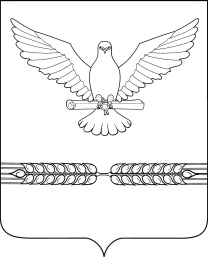 АДМИНИСТРАЦИЯ СТАРОЛЕУШКОВСКОГО СЕЛЬСКОГО ПОСЕЛЕНИЯ ПАВЛОВСКОГО РАЙОНАПОСТАНОВЛЕНИЕот 21.07.2017 г.                                                                       № 111ст-ца СтаролеушковскаяОб утверждении Порядка ведения реестра  расходных обязательств Старолеушковского сельского поселения Павловского районаВ соответствии со статьей 87 Бюджетного кодекса Российской Федерации администрация  Старолеушковского сельского поселения Павловского района, постановляю:1. Утвердить Порядок ведения реестра расходных обязательств Старолеушковского  сельского поселения Павловского района (далее-Порядок) (приложение).2. Признать утратившим силу постановление администрации Старолеушковского сельского поселения Павловского района от 14 ноября 2008 года № 268 «Об утверждении Порядка ведения реестра расходных обязательств Старолеушковского сельского поселения Павловского района».3. Контроль за выполнением настоящего постановления оставляю за собой.4. Постановление вступает в силу со дня его подписания.Глава Старолеушковского сельскогопоселения  Павловского района                                                    Р.Ю.ЛюбченкоПОРЯДОКВедения реестра расходных обязательств Старолеушковского сельского поселения Павловского района Основные положения1.1. Настоящий Порядок ведения реестра расходных обязательств Старолеушковского сельского поселения Павловского района (далее – Порядок) разработан  в соответствии с Бюджетным кодексом Российской Федерации, Положением о бюджетном процессе в Старолеушковском сельском поселении Павловского районаи устанавливает правила ведения расходных обязательств Старолеушковского сельского поселения Павловского района.1.2. В настоящем Порядке под реестром расходных обязательств Старолеушковского сельского поселения Павловского района понимается используемый при составлении проекта бюджета  свод (перечень) законов, иных нормативно-правовых актов, муниципальных правовых актов, обуславливающих публичные нормативные обязательства и (или) правовые основания для иных расходных обязательств с указанием соответствующих положений (статей, частей, пунктов, подпунктов, абзацев) законов и иных нормативных правовых актов, муниципальных правовых актов с оценкой объемов бюджетных ассигнований, необходимых для исполнения включенных в реестр обязательств.1.3. Реестр расходных обязательств Старолеушковского сельского поселения Павловского района используется для составления проекта бюджета Старолеушковского сельского поселения Павловского района, а также при разработке среднесрочного финансового плана поселения.2. Категория расходных документов2.1. Реестр расходных обязательств Старолеушковского сельского поселения Павловского района включает следующие категории расходных обязательств:- расходные обязательства, по которым все расходные полномочия осуществляются органами местного самоуправления сельского поселения;- расходные обязательства, возникшие в результате принятия нормативных правовых актов органов местного самоуправления, предусматривающих предоставление межбюджетных трансфертов бюджетам других уровней;- расходные обязательства, возникшие в результате реализации  органами местного самоуправления поселения делегированных полномочий за счет субвенций, переданных с другого уровня бюджетной системы.3. Структура реестра расходных обязательств сельского поселенияРеестр расходных обязательств Старолеушковского сельского поселения Павловского района составляется по форме согласно приложению к настоящему порядку и заполняется в следующем порядке:3.1. Наименование вопроса местного значения, расходного  обязательства (графы 0-2);3.2. В графе 3 указываются коды раздела и подраздела функциональной классификации расходов бюджета;3.3. В графах 4 - 6 по каждому расходному обязательству последовательно проводится информация о федеральных нормативных правовых актах, договорах, соглашениях, являющихся основанием возникновения расходного обязательства и (или) определяющих порядок исполнения и финансового обеспечения расходного обязательства;3.4. В графах 7 - 9 по каждому расходному обязательству последовательно проводится информация о нормативных правовых актах области, договорах, соглашениях, заключенных от имени области, являющихся основанием возникновения расходного обязательства и (или) определяющих порядок исполнения и финансового обеспечения расходного обязательства;3.5. В графах 10 - 12 по каждому обязательству последовательно проводится информация о нормативных правовых актах, договорах, соглашениях муниципального района, являющихся основанием возникновения расходного обязательства и (или) определяющих порядок исполнения и финансового обеспечения расходного обязательства;3.6. В графах 13 - 18 указывается объем средств на исполнение расходного обязательства (тыс. руб. с одним десятичным знаком), который определяется:3.6.1. Для графы 13 - в соответствии с решением Совета депутатов поселения о бюджете на отчетный год (на отчетный год и на плановый период) либо уточненной сводной бюджетной росписью;3.6.2. Для графы 14 - в соответствии с отчетностью об исполнении бюджета поселения за отчетный год;3.6.3. Для графы 15 - на основании объемов финансирования, предусмотренных в действующей редакции решения Совета депутатов поселения о бюджете на текущий год и на плановый период либо в уточненной сводной бюджетной росписи;3.6.4. Для граф 16 - 18 - в соответствии с одним из следующих методов:- нормативный метод - определение объема расходов в плановом периоде исходя из нормативов, утвержденных в соответствующих нормативных правовых актах;- метод индексации - определение объема расходов в плановом периоде путем индексации объемов расходов текущего периода;- плановый метод - установление объема расходов в плановом периоде непосредственно в соответствующих нормативных правовых актах;- допускается использование иных методов расчета объема средств на исполнение расходного обязательства в плановых периодах.3.7. Примечание (графа  19).4. Ведение реестра расходных обязательств сельского поселения4.1. Администрация Старолеушковского сельского поселения Павловского района ведет реестр расходных обязательств, подлежащих исполнению в пределах, утвержденных им лимитов бюджетных обязательств и бюджетных ассигнований, и предоставляет в финансовое управление администрации Павловского муниципального района  ежегодно по форме согласно приложению к Порядку:реестр расходных обязательств (плановый) - не позднее 1 июня текущего финансового года;реестр расходных обязательств (уточненный) - не позднее 20 января очередного финансового года.4.2. Реестр расходных обязательств представляется в финансовое управление администрации  Павловского муниципального района на бумажном носителе и в электронном виде.4.3. Администрация Старолеушковского сельского поселения несет ответственность за полноту, своевременность и достоверность предоставляемой информации. В случае несоответствия представленных реестров расходных обязательств требованиям, установленным Порядком, комитет вправе вернуть реестры расходных обязательств на доработку. Доработанный реестр расходных обязательств должен быть представлен в 5-дневный срок.4.4. Реестр расходных обязательств поселения  размещается (за исключением конфиденциальной информации и информации, отнесенной к государственной тайне) в сети Интернет на официальном сайте администрации Старолеушковского сельского поселения Павловского района.Глава Старолеушковского сельскогопоселения Павловского района                                                Р.Ю.ЛюбченкоРЕЕСТРрасходных обязательств_________________________________________________________________________(код и наименование главного распорядителя средств местного бюджета)Глава Старолеушковского сельскогопоселения Павловского района                                                                                                                               Р.Ю.ЛюбченкоПРИЛОЖЕНИЕк постановлению администрации     Старолеушковского сельскогопоселения Павловского района     от 21.07.2017 г.   № 111ПРИЛОЖЕНИЕк Порядку ведения реестра расходных обязательств Старолеушковского сельского поселения Павловского района № п/пНаименование полномочия, расходного обязательстваКод расходного обязательстваКоды бюджетной классификацииНормативное правовое регулирование, определяющее финансовое обеспечение и порядок расходования средствНормативное правовое регулирование, определяющее финансовое обеспечение и порядок расходования средствНормативное правовое регулирование, определяющее финансовое обеспечение и порядок расходования средствНормативное правовое регулирование, определяющее финансовое обеспечение и порядок расходования средствНормативное правовое регулирование, определяющее финансовое обеспечение и порядок расходования средствНормативное правовое регулирование, определяющее финансовое обеспечение и порядок расходования средствОбъем средств на исполнение расходного обязательства (тыс. рублей)Объем средств на исполнение расходного обязательства (тыс. рублей)Объем средств на исполнение расходного обязательства (тыс. рублей)Объем средств на исполнение расходного обязательства (тыс. рублей)Объем средств на исполнение расходного обязательства (тыс. рублей)Объем средств на исполнение расходного обязательства (тыс. рублей)Примечание№ п/пНаименование полномочия, расходного обязательстваКод расходного обязательстваКоды бюджетной классификациинормативные правовые акты, договоры, соглашения Российской Федерациинормативные правовые акты, договоры, соглашения Российской Федерациинормативные правовые акты, договоры, соглашения Российской Федерациинормативные правовые акты, договоры, соглашения субъекта РФнормативные правовые акты, договоры, соглашения субъекта РФнормативные правовые акты, договоры, соглашения субъекта РФотчетный финансовый годотчетный финансовый годтекущий финансовый годочередной финансовый годплановый периодплановый период№ п/пНаименование полномочия, расходного обязательстваКод расходного обязательстваКоды бюджетной классификациинаименование и реквизиты нормативного правового актаномер статьи, части, пункта, подпункта, абзацадата вступления в силу и срок действиянаименование и реквизиты нормативного правового актаномер статьи, части, пункта, подпункта, абзацадата вступления в силу и срок действиязапланированофактически исполненотекущий финансовый годочередной финансовый годпервый год планового периодавторой год планового периода1234567891011121314151617